Інформаціящодо впровадження медіаосвіти в загальноосвітніх навчальних закладах м. Енергодара                                                                               Ласкова Н.О., методист                                                                                НМЦ управління освітиУ педагогіці усі компоненти навчального процесу пов’язані із взаємодією та інформацією. Між учнем та вчителем постійно відбувається передача інформації (знань), обмін досвідом, думками, розв’язанням задач і т.ін. Від уміння організовувати ці комунікативні ситуації як усвідомлену діяльність у формі прямого спілкування чи за допомогою технічних засобів багато в чому залежить результат навчання та вихованняПартнерами комунікативних ситуацій можуть бути не лише вчитель та учень, а також учень-учень, вчитель-учень-батьки. У будь-якому випадку, як правило, у педагога залишається роль лідера. Від його комунікативної майстерності, володіння методикою ефективного використання засобів навчання залежить, які знання отримає учень, як він буде вмотивований на ту чи іншу навчальну діяльність, які уміння та навички він розвине.Сьогодні в освіті спостерігаються деструктивні суперечності, серед яких і суперечність у підходах щодо організації комунікативної ситуації, яка зумовлена появою сучасних інформаційно-комунікаційних засобів навчання. З одного боку, критики інформаційного суспільства стверджують, що кількісне зростання інформації в суспільному обігу, а також збільшення питомої ваги працівників, зайнятих в інформаційній сфері, тощо не обов’язково мають трансформуватися в якісні зміни соціальної системи. Вони стверджують , що спершу потрібен якісний аналіз наявної в суспільстві інформації. При цьому мають розрізнятися:- дані (новітня, «свіжа», інформація); - знання (інформація , накопичена й узагальнена не тільки певною особою, а й попередніми поколіннями за всю історію цивілізації); - досвід та мудрість. Що до інформації, то головне не у стрімкому зростанні її обсягів, здатності до вимірів, кодування та миттєвої передачі у будь-який кінець планети. Головне полягає у змісті інформації.Людина сьогодні шукає в інформації саме соціального смислу, відповідей на соціальні запити й потреби, тобто тих знань, які ставали би стимулом , а то й керівництвом до діяльності. Отже, маються на увазі значеннєві, а не кількісні властивості інформації.Вторгнення ІКТ-технологій у життя суспільства внесли суперечливі думки й практиків.Дедалі частіше лунають тривожні голоси лікарів, психологів, вчителів, батьків: діти все менше грають одне з одним, менше рухаються і більше сидять (та їдять!), а відтак гладшають та хворіють.Але лунають і протилежні аргументи:завдяки технологіям люди знайшли одне одного і підтримують контакти з близькими;для людей з обмеженими можливостями ІКТ дозволяють вирішити проблеми не лише спілкування, а й навчання, праці та дозвілля.З іншого боку, з приходом нових технологій такі поняття як «суспільство» або «співтовариство» повертається до нас іншою стороною. Будь-яка спільнота складається з людей, об’єднаних загальною ідеєю, метою, інтересами, родом занять, проблемами, місцем проживання, поглядами або відчуттями, а також зв’язками, що існують між ними. Мережеві чи віртуальні співтовариства за допомогою спрощення технологій, забезпечувальних програм, мінімальних навичок можуть вибудовувати не лише простір спільноти, а й простір окремо взятої особистості. Сьогодні в суспільстві немає людини, яка б не була втягнута в інформаційні процеси , тобто у виробництво, розповсюдження чи споживання інформації[4].Слід розуміти, що інформаційні процеси наряду з позитивними змінами в суспільстві несуть в собі ризики як для особистості, так і суспільства в цілому і тому школа повинна на це реагувати якомога швидше. Найкращий спосіб позбутися негативних впливів інформаційного суспільства залишається адекватне виховання Утім, реальність не збігається з нашими бажаннями. Поради фахівців обмежити дітям час перебування за комп’ютером, контроль за їхніми контактами далеко не завжди залишаються здійсненними. Отже, у навчанні дітей мусять з’явитися нові навчальні дисципліни, на які буде покладено завдання критично ставитися до інформації, яка оточує людину у сучасному світі.Спираючись на досвід таких європейських країн, як Велика Британія, Франція, Канада, Росія та ін., ідея саме шкільної медіаосвіти, яка має впроваджуватися у форматі спецкурсу/факультативу для учнів старшої школи, набуває актуальності і в Україні [2].Шкільна медіаосвіта спрямована на виховання свідомого, компетентного і творчого споживача медіа та має стимулювати розвиток спеціальних знань, умінь, навичок у сфері медіа. Основне завдання медіаосвіти полягає в системному і компетентному вихованні підростаючого покоління, яке повинно навчитися не лише адекватно користуватися різноманітними медійними засобами, а й розумітися на закономірностях їх функціонування, знатися на особливостях технологій впливу ЗМК, але головне – критично мислити, розвивати особистісне, оціночне ставлення до продукції мас-медіа в цілому та спиратися на етично-естетичні орієнтири в процесі сприймання візуальної компоненти медіа-продукції.Об’єктом вивчення спеціалізованого курсу «Медіакультура» є суспільний феномен сучасної медіакультури, що являє собою щабель еволюційного розвитку цивілізації людства.Предметом спеціалізованого курсу є особистісна медіакультура, яка передбачає оволодіння знаннями, уміннями, досвідом у сфері медіа-реальності. Мета курсу – формування теоретичної бази знань учнів з основ медіа-грамотності і практичних навичок ефективної та безпечної взаємодії з інформацією, отриманою з медіа-джерел, у тому числі з урахуванням використання засобів сучасних інформаційно-комунікаційних технологій у повсякденній практичній, зокрема навчально-пізнавальній, діяльності учнів та їхньому міжособистісному спілкуванні; започаткування основ їхньої         медіакультури, вираження себе в сучасному медіа-просторі [2]. Уперше в місті Енергодарі про необхідність здійснення реальних кроків щодо формування інформаційної культури школярів постало під час проведення міської науково практичної конференції «Модернізація науково-методичної роботи в ЗНЗ міста в умовах інформатизації освіти» 30.11.2010року, де проблему озвучив у своїй доповіді «Від комп’ютерної грамотності  до медіакультури» Іванов С.А., кандидат тех.наук, доцент кафедри інноваційних технологій ЗОІППО.У резолюції конференції було відзначено, що одним із пріоритетних напрямків модернізації методичної роботи з ЗНЗ міста має стати створення умов для формування інформаційної культури учнів, педагогів та взаємодії сім’ї і школи через єдиний інформаційний простір школи [5].До втілення ідеї формування медіакультури у школярів у 2011-2012 н.р. залучився ЕНВК № 5. До навчальних планів 10-Б та 10-В класів було введено курс за вибором «Медіакультура». Даний курс протягом навчального року відвідували 52 учні.Впровадженням курсу здійснював вчитель музики та художньої культури Калугіна Н.В., спеціаліст ІІ категорії ЕНВК №5.Навчання проводилося у відповідності до програми «МЕДІАКУЛЬТУРА» (Автори: О. Т. Баришполець, О. Є. Голубєва, Г. В. Мироненко,                        Л. А. Найдьонова, Н. І. Череповська)[4].Науково-методичний супровід впровадження курсу за вибором «Медіа-культура» здійснювався Івановим С.А., кандидатом тех.наук, доцентом кафедри інноваційних технологій ЗОІППО.У процесі підготовки до навчальних занять вчителем використовувався навчальний посібник «Медіакультура особистості: соціально-психологічний підхід» (За ред. Л.А Найдьонової, О.Т. Баришполець).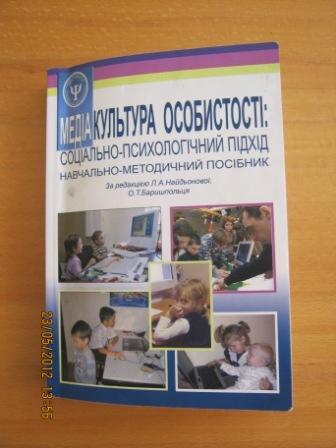 Метою впровадження курсу за вибором, над досягненням якої працювала Кулагіна Н.В. протягом навчального року, було виховання компетентнісного медіа-споживача з розвиненою особистісною медіа культурою.Досягнення мети передбачалось через вирішення таких завдань:1. Дослідити рівень медіакультури учнів.2.Створити умови для творчого розвитку учнів, їхнього критичного мислення шляхом  свідомого ставлення до медіапродукції3.Навчити практичним умінням: ефективному пошуку необхідної медіа-інформації, її аналізу, відокремленню від непотрібної  У ході впровадження курсу Калугіною Н.В. розроблено:календарно-тематичне планування курсу за вибором «Медіа-культура»;методичні розробки навчальних занять курсу за вибором (36 уроків);електронні ресурси: матеріали до занять та роботи учнів (медіатека). Учні позитивно відгукувалися на заняття курсу, адже тут вони мали змогу реалізувати свої уміння та навички з ІКТ у конкретній цікавій справі, створюючи свої інформаційні продукти. Вчитель лише скеровував ідеї учнів у потрібне русло, допомагав реалізувати їх на практиці. З матеріально-технічними ресурсами не виникало проблем, адже у кожного учня вдома є персональний комп’ютер, мобільний телефон, камера, тому монтували фільми, ролики, плакати самостійно вдома, а у школі переглядали, обговорювали, аналізували і робили правки У грудні 2011р. учні ЕНВК №5 разом з учнями Запорізького Січового колегіуму, учнями школи № 858 м. Москва взяли участь у телемості, де учні обмінялися проблемами, які їх цікавлять та висловили бажання взяти участь у «Медіафестивалі». І вже у березні-квітні 2012р. взяли участь у конкурсах фестивалю.У конкурсному направленні «Телебачення» учнями ЕНВК № 5 була представлена соціальна реклама «Надежды и проблемы 21 века», яка увійшла до каталогу найкращих соціальних реклам фестивалю. Таких робіт, представлених у різних номінаціях, було ще п’ять.Особливої уваги, як педагогічного впливу, заслуговує сам процес народження реклами: були задіяні учні 2-го класу, використані відеоматеріали учнів 10-го класу, налагоджені контакти з випускниками ЕНВК№5, які працюють на телебаченні і відзняли реальні події, реального дитячого будинку, - відбувалась усвідомлена навчальна діяльність, побудована на високій зацікавленості учнів.Автори проекту спробували порівняти рівень життя дитини в родині та у дитячому будинку, виявили основні причини того факту, що багато сімей хочуть, але бояться усиновлювати діточок з дитячих будинків.Досліджені у процесі роботи факти залишили у свідомості підлітків слід щодо важливості формування в собі сімейних цінностей, відповідальності за долю народженої дитини і небайдуже ставлення до тих, хто залишився без батьківської опіки.Отже, курс «Медіакультура» можна вважати одним із прототипів нових навчальних дисциплін, на які буде покладено завдання навчити особистість критично ставитися до інформації, яка оточує людину у сучасному інформаційному світі.Вплив курсу за вибором на рівень медіакультури учнів 10-х експериментальних класах здійснювався шляхом діагностування учнів на початку впровадження курсу і на виході. Інструментарій діагностування рівня медіакультури учнів розроблявся методичною службою ЕНВК № 5. Результати діагностики виявили тенденцію зростання медіатворчості учнівської молоді, розвитку їх критичного мислення, активного осмисленого перебування в інформаційному середовищі, формування медіакомпетентності. Результати дослідження рівня медіакультури учнів 10-Б та 10-В класів ЕНВК №5 у 2011- 2012н.р.Рис.1Таким чином, в ЕНВК № 5 створено позитивний досвід роботи вчителя щодо впровадження курсу за вибором «Медіакультура» в загальноосвітньому навчальному закладі.За оцінкою наукового керівника            Іванова С.А., досвід «Впровадження медіаосвіти у навчально-виховний процес» вчителя музики та художньої культури Калугіної Н.В., за інноваційним потенціалом, можна вважати новаторським, так як він створює базу методичного забезпечення (календарне планування; методичні розробки занять; спеціалізовану медіа теку курсу).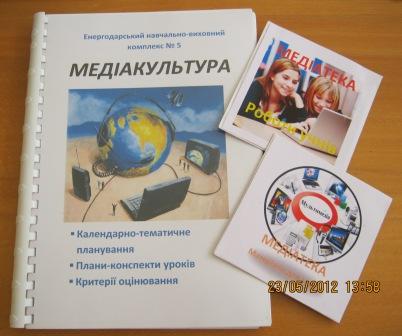 Практичне значення досвіду полягає у тому, що систематично створюється й упроваджується в освітній процес школи-комплексу науково-методичний комплекс методик та інноваційних технологій щодо розвитку медіа-культури учнів з різним рівнем навчальних досягнень.Медіафестиваль, який проходив у квітні 2012р. у Запоріжжі (ресурс ЗапоВікі), показав неабиякий інтерес учнів і інших шкіл міста до медіа- творчості.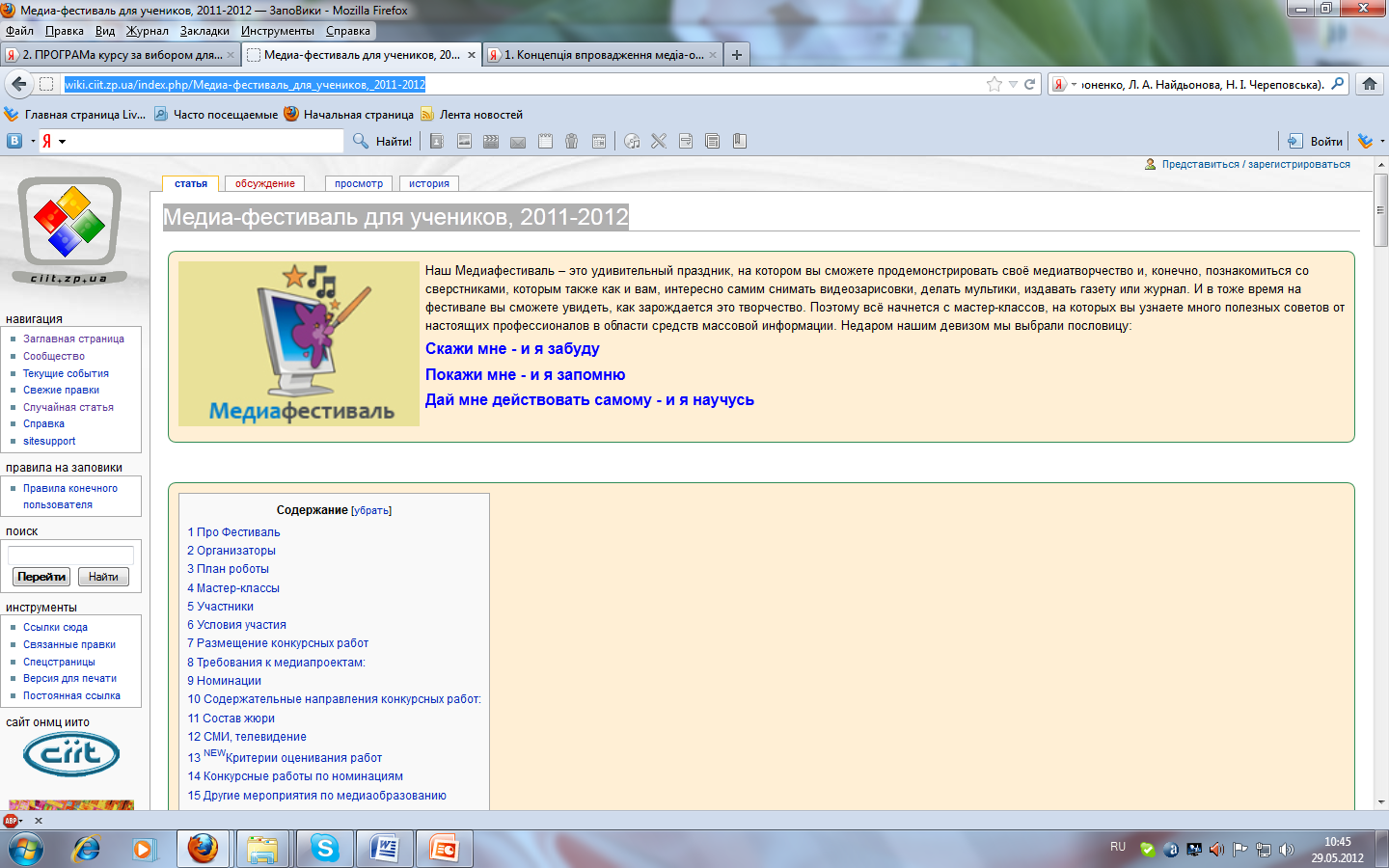 У конкурсі було визначено п’ять номінацій, до яких потрапили роботи учнів шкіл міста Енергодара:Конкурсний напрямок «Телебачення»:Социальная реклама «Надежды и проблемы 21 века» ( ЕНВК № 5, 10-Б, 2-А, вчитель: Калугіна Н.В.)Соціальна реклама "Против алкоголя"  (ЕЗОШ №2, 10- А).Конкурсний напрямок «Радіо» (формат аудіозапису).Конкурсний напрямок «Друковані та електронні ЗМІ»:Социальный плакат «Письмо маме из детдома» (ЕНВК № 5, 10- Б, вчитель: Калугіна Н.В.).Социальный плакат «Познавай мир реально!»  (ЕНВК № 5, 10 – Г, вчитель: Калугіна Н.В.).Социальный плакат «Виртуальный мир не заменит настоящие эмоции и чувства!» (ЕНВК № 5, 10- Б, вчитель: Калугіна Н.В.).Шкільний журнал «SPEECH-ка» (ЕБГ «Гармонія», вчитель    Двадненко М.В.).Конкурсний напрямок «Аудіовізуальний твір»:Відеофільм «Самый лучший город»  (ЕНВК № 5, 10-Б, 10-В, вчитель Кулагіна Н.В.).Відеофільм «Секреты счастья» (ЕНВК № 5, різновікова група шкільного самоврядування, вчитель: Кулагіна Н.В.).Відеофільм «Життя дано на добрі справи»  (ЕНВК «ЗНЗ-МНВК», завідуюча з виховної роботи Соколовська Т.М.)Мультимедійна презентація "Виключити з життя дружбу все одно, що позбавити світ сонячного світла"» (ЕЗОШ № 2, 8 – А, Глєбова В.Я.).Мультимедійна презентація "Молодёжь против СПИДа" (ЕЗОШ № 2, 11-ті, вчитель Дзюбенко О.А. )Мультимедійна презентація "У здоровому тілі здоровий дух"         ЕЗОШ №2, 2 – А, вчитель: Андрусишина Н.В.)Фоторепортаж Лучший корреспондент  (ЕЗОШ № 2, 8 – А )Конкурсний напрямок «Інтернет-творчість»:Browhite blog  (Мєдвєдєв А., ЕБГ «Гармонія», 11- Г)27 квітня  2012 р. в м. Запоріжжя у рамках  Міжнародної конференції  «Освіта і особистість. Нові підходи , сучасна дидактика, інноваційні технології та якість освіти»  на секції « Інноваційні технології в освіті. Медіаосвіта» науковцями України та Росії було вказано на актуальність та необхідність більш широкого впровадження медіаосвіти в начальні заклади різних рівнів освіти, починаючи з дошкільного віку; пріоритетність вирішення завдань підготовки та підвищення кваліфікації спеціалістів в галузі медіаосвіти та медіакультури; актуальність питань розширення та зміцнення міжвідомчого співробітництва у сфері медіаосвіти.Виходячи з вищесказаного, рекомендуємо загальноосвітнім навчальним закладам м. Енергодара розглянути можливість вивчення курсу за вибором «Медіакультура» в 10-х класах  у 2012-2013 навчальному році.Використані ресурси: Концепція впровадження медіа-освіти в Україні, схваленої постановою Президії Національної академії педагогічних наук України 20 травня 2010 року, протокол № 1-7/6-150 [Електронний ресурс].- Режим доступу: URL: http://h.ua/story/294365/ПРОГРАМА курсу за вибором для учнів 10 класу загальноосвітніх навчальних закладів «спеціальний медіа-освітній курс «МЕДІА-КУЛЬТУРА» (Автори: О. Т. Баришполець, О. Є. Голубєва, Г. В. Мироненко, Л. А. Найдьонова, Н. І. Череповська). - Національна академія наук України; Інститут соціальної та політичної психології НАПН України. [Електронний ресурс].- Режим доступу: URL: http://www.ciit.zp.ua/index.php?option=com_content&view=article&id=1327&Itemid=333Експериментальний посібник з медіакультури 10 клас (частина ІІ) [Електронний ресурс].- Режим доступу: URL:http://klasnaocinka.com.ua/ru/article/eksperimentalnii-posibnik-z-mediakulturi-10-klas-c.htmlМедіакультура особистості: соціально-психологічний підхід: Навчальний посібник / О.Т. Баришполець, Л.А Найдьонова, Г.В. Мироненко, О.Є Голубєва, В.В. Різун та ін.; За ред. Л.А найдьонової, О.Т. Баришпольця. – К.: Міленіум, 2012. – 440 с. Збірник матеріалів міської науково-практичної конференції «Модернізація науково-методичної роботи в ЗНЗ міста в умовах інформатизації освіти», 30.11.2010р., м. Енергодар.Медиафестиваль для учеников, 2011-2012 [Електронний ресурс].- Режим доступу: URL:http://wiki.ciit.zp.ua/ 29 травня 2012р.